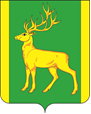 РОССИЙСКАЯ ФЕДЕРАЦИЯИРКУТСКАЯ ОБЛАСТЬАДМИНИСТРАЦИЯ МУНИЦИПАЛЬНОГО ОБРАЗОВАНИЯКУЙТУНСКИЙ РАЙОНР А С П О Р Я Ж Е  Н И Е  «01» марта 2019 г.                                   р.п. Куйтун                                                     № 59-рО проверках технической готовности к применению региональной автоматизированной системы централизованного оповещения гражданской обороны и информирования населения муниципального образования Куйтунский район об угрозе возникновения или о возникновении чрезвычайных ситуаций и муниципальных систем оповещения населения в 2019 году     В соответствии  с Федеральным законом от 21.12.1994 года № 68-ФЗ «О защите населения и территорий от чрезвычайных ситуаций природного и техногенного характера», руководствуясь распоряжением заместителя председателя Правительства Иркутской области от 22.02.2019 года № 5-рз «О проверках технической готовности к применению региональной автоматизированной системы централизованного оповещения гражданской обороны и информирования населения Иркутской области об угрозе возникновения или о возникновении чрезвычайных ситуаций и муниципальных систем оповещения населения в 2019 году», ст.ст. 37,46 Устава муниципального образования Куйтунский район: 1. Провести 01.03.2019 г., 21.06.2019 г., 20.09.2019 г. и 06.12.2019 г. проверки технической  готовности к применению региональной  автоматизированной  системы  централизованного   оповещения гражданской обороны и информирования  населения муниципального образования Куйтунский район об угрозе возникновения или о возникновении чрезвычайных ситуаций и муниципальных систем оповещения населения в 2019 году (далее АСЦО ГО) согласно «Плана подготовки и проведения проверок технической готовности к применению региональной автоматизированной системы централизованного оповещения гражданской обороны и информирования населения Иркутской области об угрозе возникновения или о возникновении чрезвычайных ситуаций и муниципальных систем оповещения населения в 2019 году».2. Образовать комиссию для проведения проверок технической готовности к применению региональной автоматизированной  системы  централизованного   оповещения гражданской обороны и информирования  населения муниципального образования Куйтунский район об угрозе возникновения или о возникновении чрезвычайных ситуаций и муниципальных систем оповещения населения на 2019 год (далее – комиссия) в следующем составе:Председатель комиссии:- Непомнящий А.А. – заместитель мэра по вопросам жизнеобеспечения администрации муниципального образования Куйтунский район;Члены комиссии:- Сидоренко А.В. – начальник отдела ГОЧС администрации муниципального образования Куйтунский район;- Ефимов М.М. – консультант по информации и информатизации администрации муниципального образования Куйтунский район.3. Акты состояния АСЦО ГО муниципального образования Куйтунский район предоставить мне на утверждение до 11.03.2019 г., 01.07.2019 г., 30.09.2019 г. и до 16.12.2019 г. 4. Организационному отделу администрации муниципального образования Куйтунский район (Яковлева Л.И.) разместить настоящее распоряжение на официальном сайте муниципального образования Куйтунский район в сети «Интернет».5. Настоящее распоряжение вступает в силу со дня его подписания.   6. Контроль за исполнением настоящего распоряжения оставляю за собой.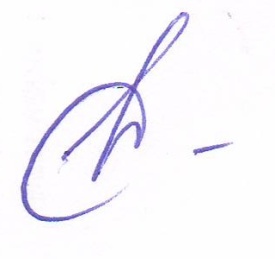 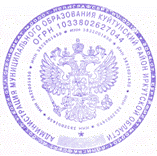 Мэр муниципального образования Куйтунский район                                                                                             А.П. Мари